Plavání pro předškoláky Místo konání:		Plavecká škola VltavánekČas konání výcviku:	13. 9. 2021  – 31. 1. 2022 (20 lekcí)pondělí 	9:45 – 10:30Neplave se: 27. 12. 2021Cena:	plavecký výcvik	1.280,- Kč (cena za lekci 64,- Kč)		doprava			1.870,- Kč 		celkem			3.150,- Kč Peníze za přihlášené děti pošlete na účet do konce 30. září 2021. K identifikaci platby použijte var. symbol svého dítěte a do poznámky napište: „plavání a jméno dítěte“.Cena je kalkulovaná na minimální počet 45 přihlášených dětí.Co s sebou:	plavky, koupací čepice, mýdlo a ručník – podepsané a uložené v igelitové tašce	Přihlášení:	Své děti obratem na mail:msgagarinova@praha-suchdol.cz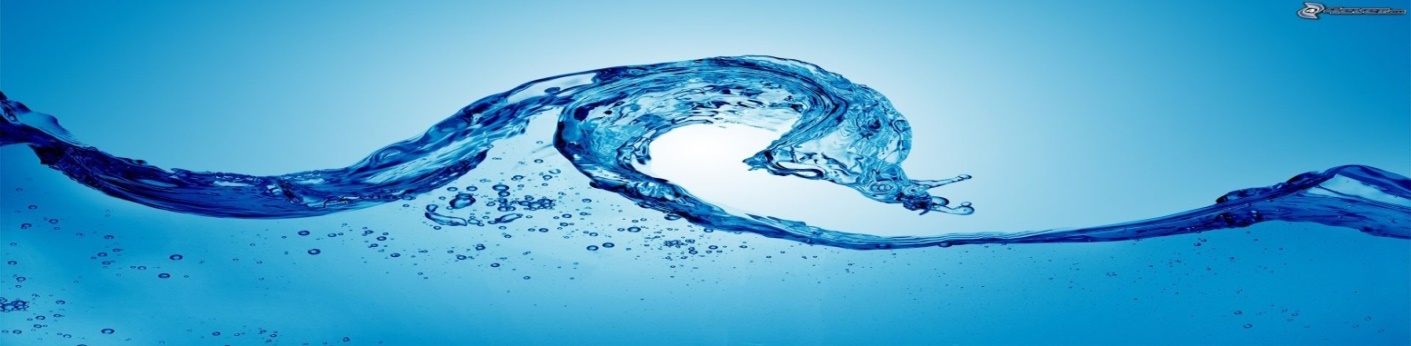 